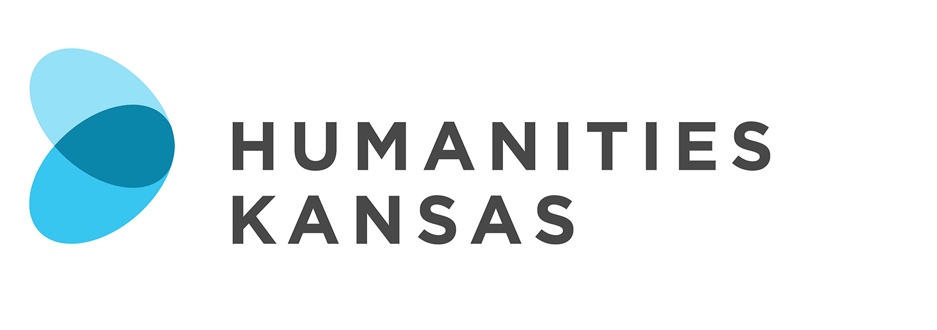 INTRODUCING YOUR SPEAKERBelow is a script you may follow to introduce your speaker. You are welcome to change it to best suit your needs—but remember to give Humanities Kansas credit for supporting the event.Welcome to the [YOUR ORGANIZATION]. I am [YOUR NAME].Today we are pleased to welcome Debra Bolton for a discussion of the film, “Strangers in Town.”Our program is brought to us by Humanities Kansas, an independent nonprofit spearheading a movement of ideas to empower the people of Kansas to strengthen their communities and our democracy. This presentation is part of the Crossroads: Change in Rural America initiative designed to promote fresh thinking about the history and culture of Kansas and spark new conversations about our state’s future. So we may all enjoy the program, please take a moment to turn off any cell phones.Dr. Debra Bolton is director of intercultural learning and academic success and faculty member in the department of geography and geospatial sciences at Kansas State University.  Bolton plays a key role in fostering cultural advocacy, civility and intercultural learning, education and training development at the university. She targets curriculum changes to improve the university’s efforts to recruit and retain students, faculty, and staff of historically excluded and under-represented populations. Bolton previously served as an extension specialist for K-State Research and Extension and adult educator, based in the Southwest Region, for nearly 27 years. Her specialty continues to be engaging multilingual populations in localized research focused on education, health, well-being, integration and social networks.Please welcome Debra Bolton